Club and DistrictLiability Insurance Program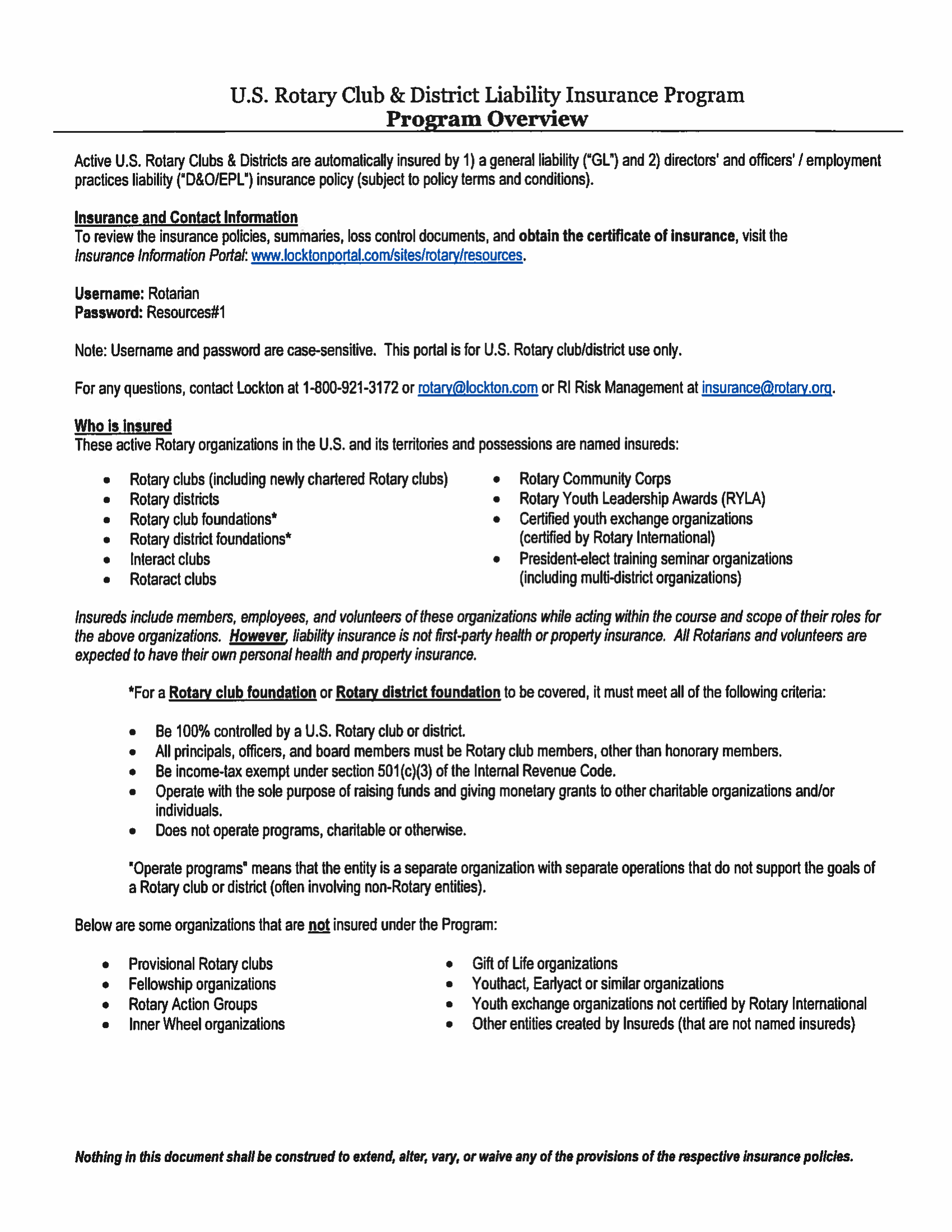 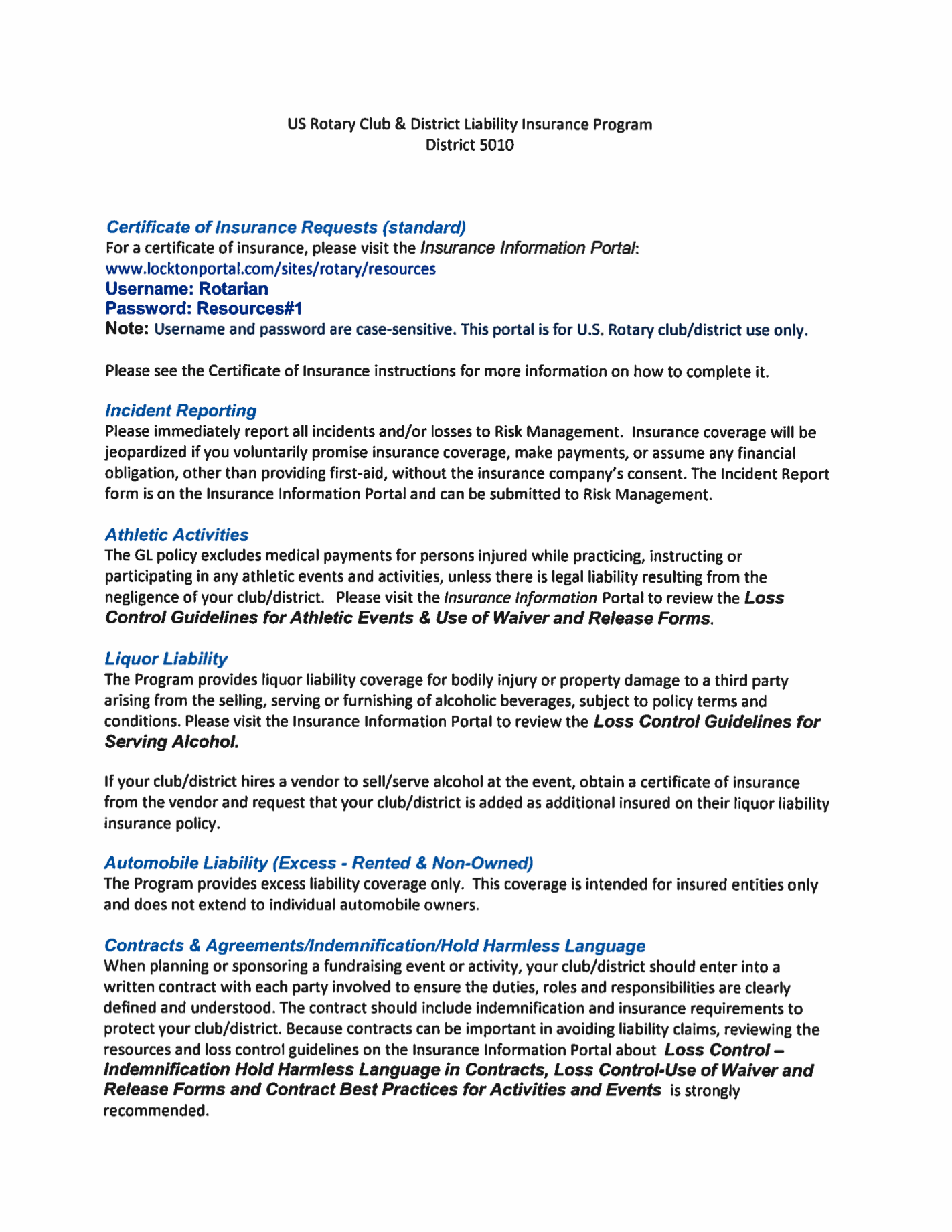 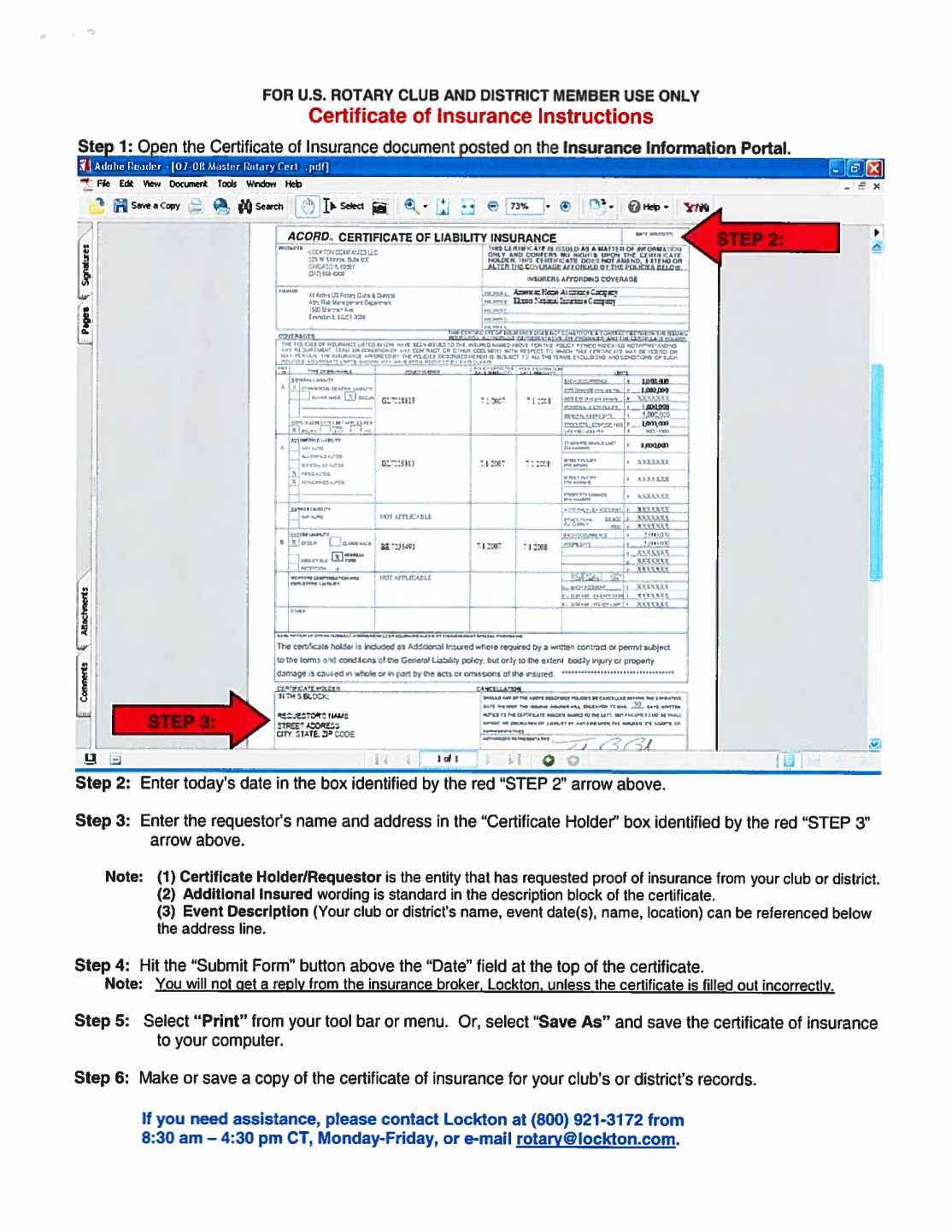 